20-21 марта 2019 года в Новочеркасском колледже промышленных технологий и управления состоялся региональный этап Всероссийской олимпиады профессионального мастерства по направлению 20.00.00 Техносферная безопасность и природообустройство.  Специальности СПО 20.02.02 Защита в чрезвычайных ситуациях,  20.02.04 Пожарная безопасность. Цель  конкурса: определить качество подготовки выпускаемых специалистов, выявить и стимулировать одаренных творческих студентов, повышать престиж специальности.Основные задачи  конкурса:- определение качества и уровня подготовки специалистов в области техносферной безопасности;- проверка деятельности студентов в профессиональных ситуациях;- углубление и расширение профессиональных навыков;-проверка к готовности обучающихся к самостоятельной профессиональной деятельности.В состав экспертной комиссии входили представители министерства МЧС России  г. Новочеркасска и Ростовской области, в частности:1. Власов Алексей Алексеевич – Заместитель начальника ФГКУ «5 отряд ФПС по Ростовской области» подполковник вн. службы 2. Тетелев Вадим Георгиевич – Начальник АСГ МКУ «Управление ГОЧС г. Новочеркасска»3. Калинкин Юрий Валентинович  - Командир роты ФГКУ «Донской спасательный центр МЧС России»4. Сомохвалов Олег Александрович – Заместитель начальника 7 ПСЧ ФГКУ «5 отряд ФПС по Ростовской области»5. Бреннер Виталий Геннадьевич- Начальник караула 29 ПСЧ ФГКУ «5 отряд ФПС по Ростовской области»Содержание заданий соответствовало требованиям федерального государственного образовательного стандарта среднего профессионального образования по специальности 20.02.02 Защита в чрезвычайных ситуациях,  20.02.04 Пожарная безопасность Конкурс проходил в два  этапа:1этап - теоретический;2 этап – практический.1 этап теоретическийПрактические задания I уровня включают два вида заданий: задание «Тестирование»; задание «Перевод профессионального текста» задания по «Организации работы коллектива»Задание «Тестирование» представлено в виде тестов по изучаемым профессиональным модулям и дисциплинам и выполнялось на компьютере. Время выполнения  60 минут.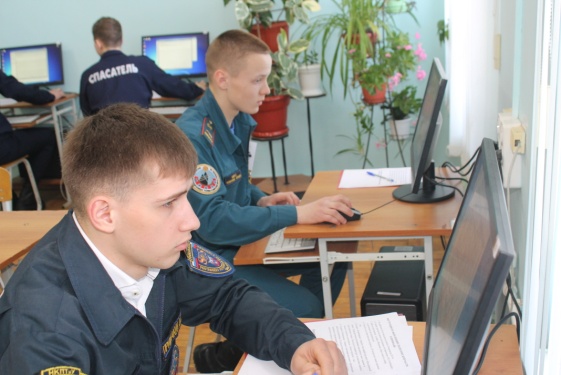 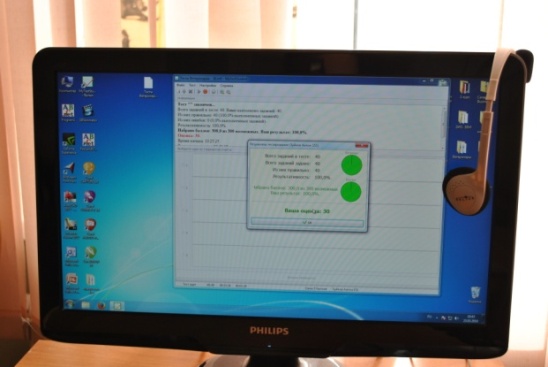 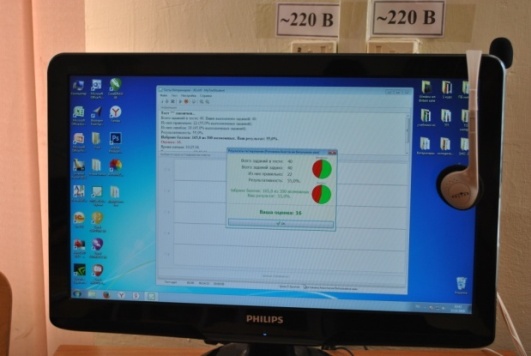 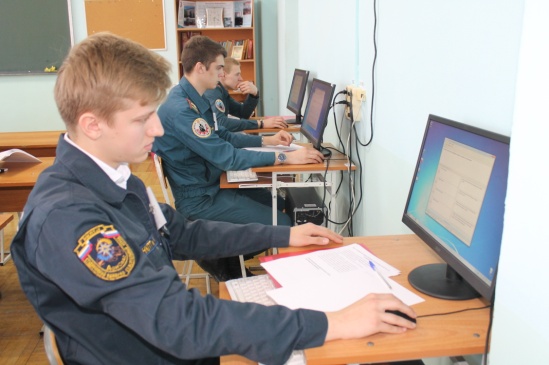 Фото. Выполнение конкурсантами 1 задания «Тестирование» Задание «Перевод профессионального текста» позволяет оценить уровень сформированности: - умений применять лексику и грамматику иностранного языка для перевода текста на профессиональную тему; - умений общаться (устно и письменно) на иностранном языке на профессиональные темы; - способность использования информационно-коммуникационных технологий в профессиональной деятельности. Время выполнения  60 минут.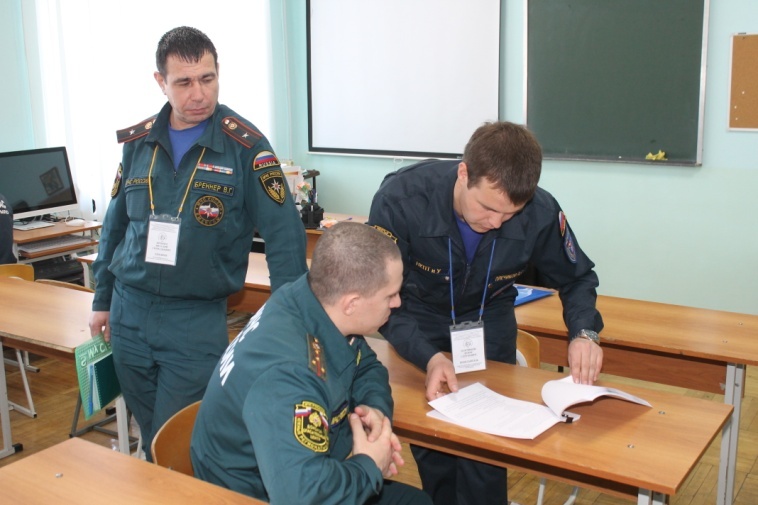 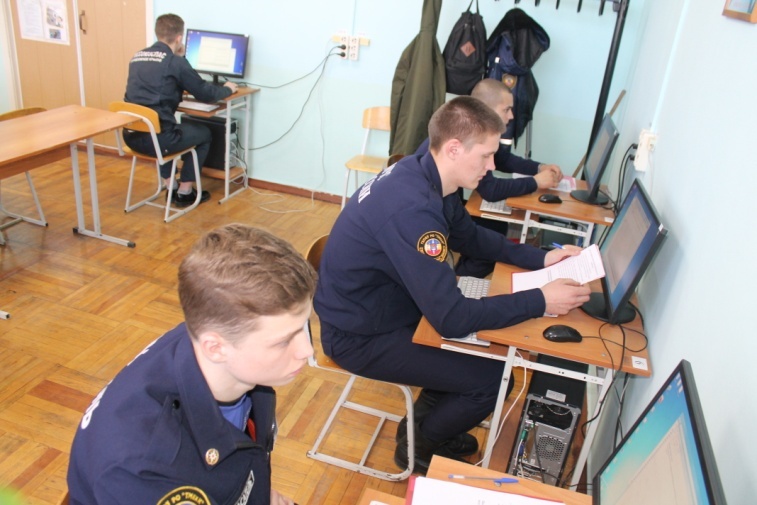 Фото. Выполнение конкурсантами 2 конкурсного задания «Перевод профессионального текста»2 этап практическийЭтап  проводился на учебном полигоне  колледжа.Цель: определить уровень практической подготовки участников.Соревнующиеся выполняли индивидуальные практические задания, которые необходимы участнику для демонстрации определённого вида профессиональной деятельности в соответствии с требованиями ФГОС СПО и профессиональных стандартов с применением практических навыков, заключающихся в преодолении полосы психологической подготовки спасателей и пожарных. Отработка навыков проведения АСР в условия ДТП. Проведение боевого развертывания от АЦ с подачей ствола «Б» в окно 3-го этажа.Итогом практических  заданий являлось локализация условного пожара, деблокирование   и оказание первой помощи пострадавшему при ДТП. Правильное преодоление полосы психологической подготовки пожарных и спасателей, тушение отрытого пожара с помощью порошкового огнетушителя.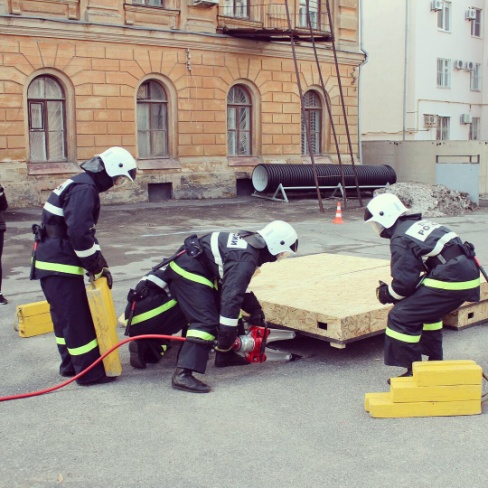 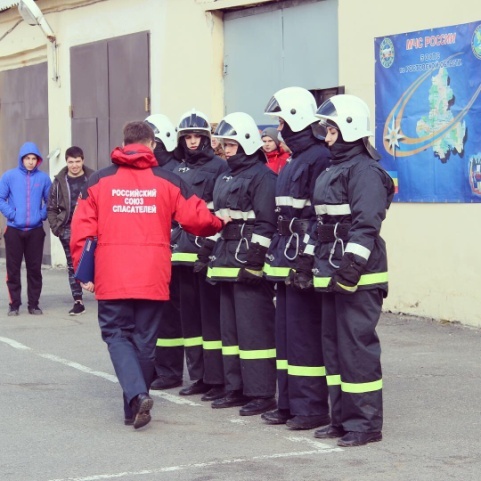 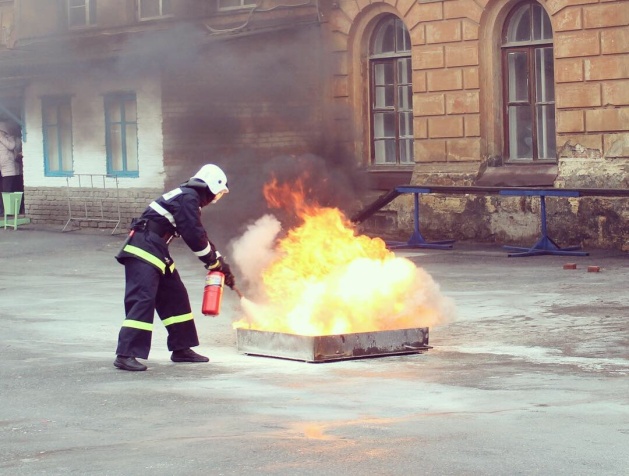 Фото. Выполнение конкурсантами профессионального задания №1 «Преодоление полосы препятствий»; 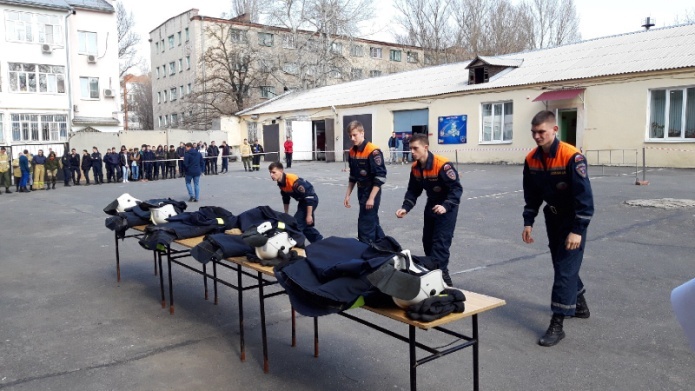 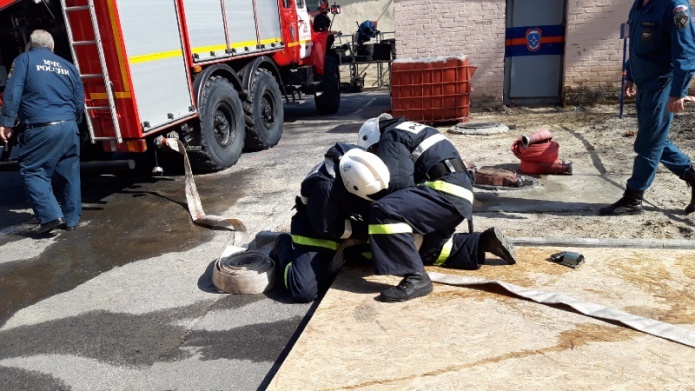 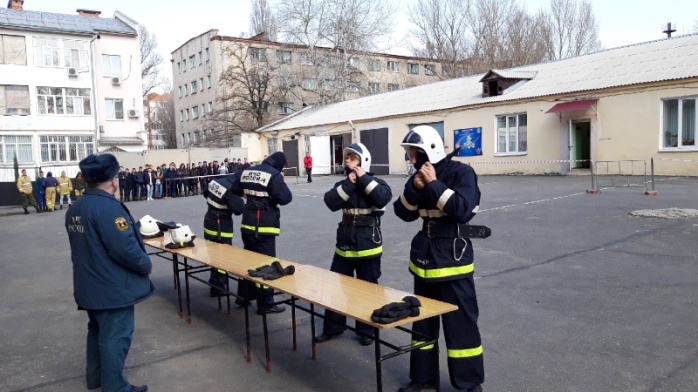 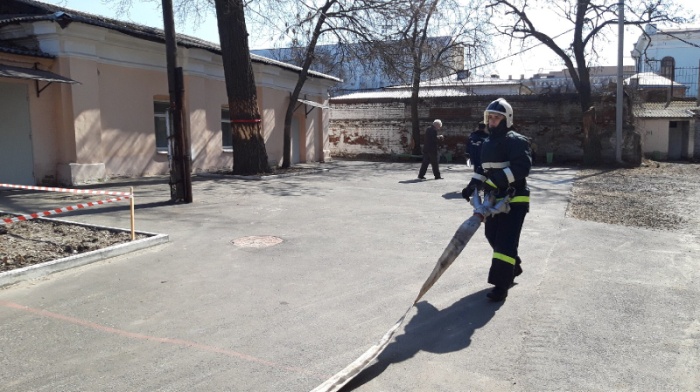 Фото. Выполнение конкурсантами профессионального задания №2 «Боевое развертывание»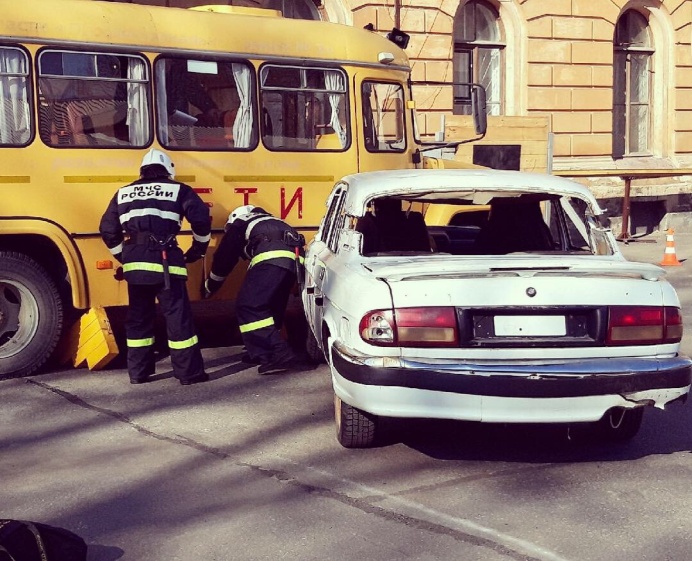 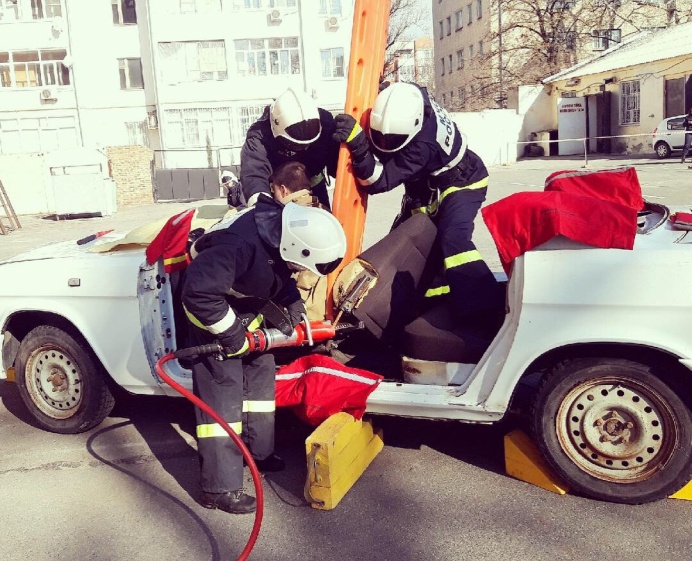 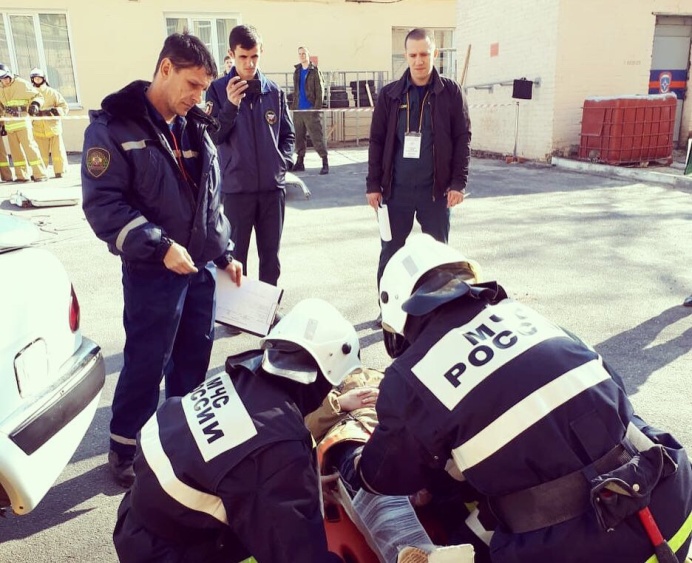 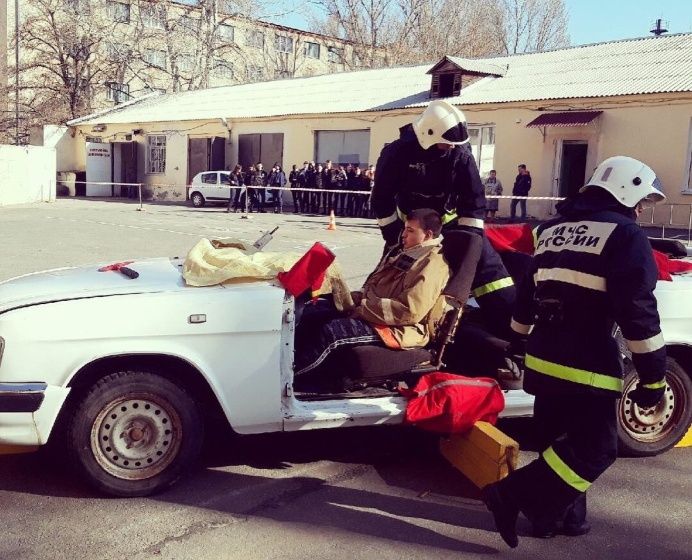 Фото. Выполнение конкурсантами профессионального задания №3 «Проведение АСР  в условиях ДТП»При подведении итогов также учитывались: внешний вид участников, организация рабочего места,  соблюдение правил техники безопасности, организация практического процесса при выполнении практических заданий.Победителями регионального этапа Всероссийской олимпиады профессионального мастерства стали:1 место – ГБПОУ РО «Новочеркасский колледж промышленных технологий и управления»2 место – ГБПОУ РО «Таганрогский механический колледж»3 место  - ГБПОУ РО «Шахтинский региональный колледж топлива и энергетики  им. ак.Степанова П.И.»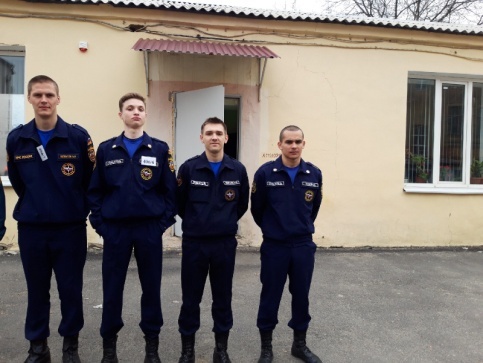 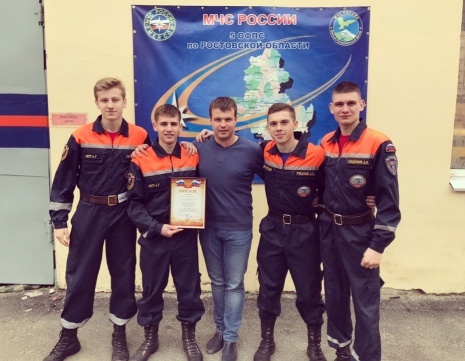 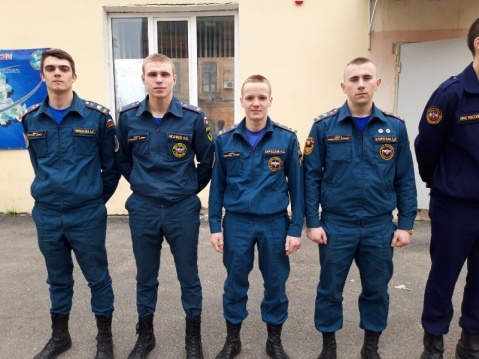 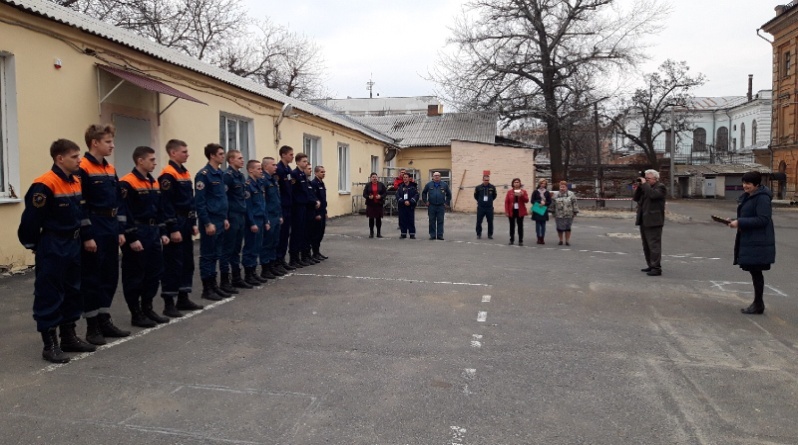 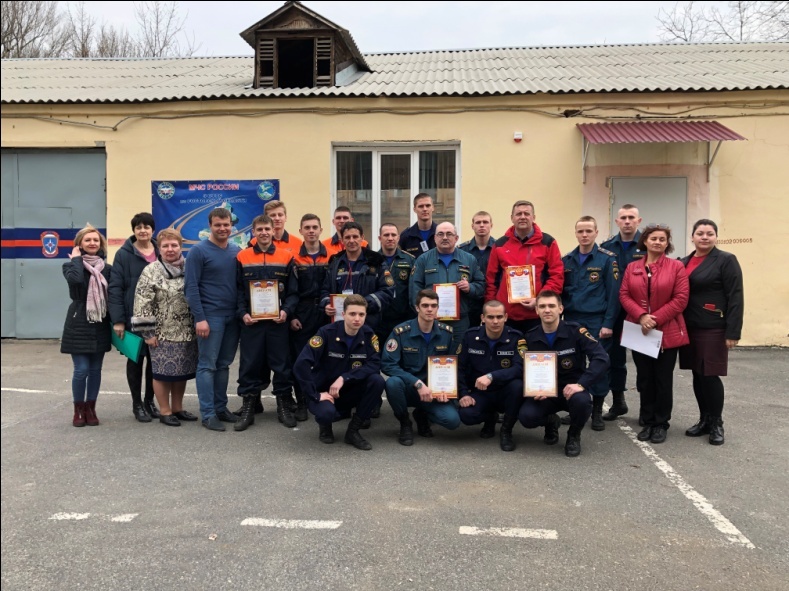                            Фото. Награждение победителей 